D O S S I E R		D E	C A N D I D A T U R E D U	P R I X	R I A U D O	2022Prix de l’associationNom de l’association :   	 Siret :   	                                                                                    Date de création :   	 Adresse:Nom et fonction du représentant:Téléphone (ligne directe):	 Mail :   	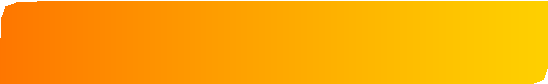 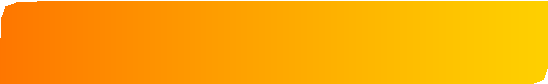 D O S S I E R		D E	C A N D I D A T U R E D U	P R I X	R I A U D O	2022Les objectifs de l’association   	Les missions principales   	Les  actions   	Les  ressources (humaines, matérielles...)   	Le mode de fonctionnement	 	D O S S I E R		D E	C A N D I D A T U R E D U	P R I X	R I A U D O	2022Cible(s) (public visé)  	Périmètre géographique d’actions   	Quels sont vos futures perspectives de développement ? Projets ...?Avez-vous des partenariats avec d’autres structures ? Si oui, citez en quelques-uns. Expliquez en deux phrases le plus important, son rôle et les rapports entretenus.Vos actions sont-elles innovantes ? Si oui, pourquoi ?Objectifs atteints au cours de l’année n-1 (Quantitatifs (chiffrage), qualitatifs (analyse))D O S S I E R		D E	C A N D I D A T U R E D U	P R I X	R I A U D O	2022Prix de l’associationMenez-vous une politique de communication ? Si oui, laquelle ?  	Convaincre (+ remplir les tableaux en annexe sur le budget)Avez-vous un logo, un dépliant de présentation de l’association, un rapport d’activité ainsi que des photographies illustratives ? Si oui, merci de nous le/les transmettre.D O S S I E R		D E	C A N D I D A T U R E D U	P R I X	R I A U D O	2022Prix du projetNom de l’association :   	 Siret :   	                                                                                    Date de création :   	 Adresse:Nom et  fonction du représentant:Téléphone (ligne directe):	 Mail :   	D O S S I E R		D E	C A N D I D A T U R E D U	P R I X	R I A U D O	2022Description et nom du projet   	Les objectifs   	S’agit-il d’un nouveau projet pour l’association ?  	Date de mise en œuvre   	  Durée prévue    	 Cible(s) (public visé)    	Périmètre géographique du projet   	Les enjeux   	Les besoins auxquels répond le projetLes actions développées et les étapes clefs   	Les ressources affectées au projet (humaines, matérielles...)   	Le mode de fonctionnement   	Le projet en quelques chiffres (+ remplir les tableaux en annexe sur le budget)Quels sont vos futures perspectives de développement pour ce projet ...?Avez-vous des partenariats avec d’autres structures pour ce projet ? Si oui, décrivez-les, nommez-les et expliquez leurs rôles.Votre projet est-il innovant ? Si oui, pourquoi?  	Indicateurs de résultats (Quantitatifs (chiffrage), qualitatifs (analyse))Comment allez-vous faire connaître votre projet et les résultats ? (conférence de presse, affiches, guides....)ConvaincreAvez-vous un logo, un dépliant de présentation de l’association, un rapport d’activité ainsi que des photographies illustratives ? Si oui, merci de nous le/les transmettre.CPAM31093 Toulouse cedex 9Tél  assurés : 36 46**Prix d’un appel local depuis un poste fixe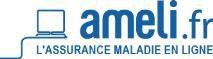 CPAM31093 Toulouse cedex 9Tél  assurés : 36 46*T*Prix d’un appel local depuis un poste fixR È G L E M E N TD U	P R I X	R I A U D O	2022Article 1 – DéfinitionLe présent règlement fixe les règles de fonctionnement et les modalités de participation au Prix Sandrine Riaudo 2022.Cette démarche vise à valoriser une association, ainsi qu’un projet d’une association, en faveur des personnes en situation de handicap ou en perte d’autonomie. Elle s’inscrit dans la politique«handicap» initiée par le Conseil de la CPAM de la Haute-Garonne.La personne ressource du projet est :Caroline Rabet, Assistante de directionLes questions et demandes de renseignements sur le Prix Riaudo 2022 seront traitées par mailà l’adresse caroline.rabet@assurance-maladie.fr ou par téléphone au 05 62 73 84 01.Article 2 – Associations et projets éligiblesToutes les associations œuvrant en faveur des personnes en situation de handicap ou en perte d’autonomie en Haute-Garonne peuvent participer au Prix Sandrine Riaudo.Les associations doivent avoir leur siège social ou une antenne dans le département de laHaute-Garonne.Les associations et projets éligibles sont ceux qui viennent en aide aux personnes fragilisées du fait de la maladie ou du handicap.L’an dernier, par exemple, le lauréat était : 
ADPAM (Association d'Aide à Domicile aux Personnes Agées et aux Malades)Projet :Innovant à Toulouse, ce service d’Aide et d’Accompagnement à Domicile nommé AUTISME + offre des solutions alternatives à l’accueil en établissement spécialisé 
ou en milieu  scolaire ordinaire aux familles ayant un enfant ou un jeune adulte 
autiste.Les objectifs du Service AUTISME+ sont de permettre : l'autonomie, la socialisation d'enfants et de personnes porteuses de Troubles du Spectre Autistique et de proposer des moments de répit aux familles.Chaque association aura la  possibilité de remplir le dossier de candidature pour  le Prix Riaudo de l’association et/ou pour le Prix Riaudo du projet. Les dossiers de candidature pour le prix association et pour le prix projet sont distincts.Le projet peut être mutualisé entre plusieurs associations.Article 3 – Modalités de participationPour être étudiés, les dossiers de candidature doivent respecter les critères suivants :dossier à retourner complet (dossier de candidature, le présent règlement intérieur signé pour accord)le respect de consignes (nombre de lignes notamment) pour le dossier de candidature.envoi du dossier PDF et des pièces (supports éventuels, budget en annexe...) par mail au plus tard le 3 octobre 2022 (date du mail faisant foi) à l’adresse caroline.rabet@assurance-maladie.frL’association est informée par mail de la bonne réception du dossier de candidature.R È G L E M E N TD U	P R I X	R I A U D O	2022Article 4 – Catégories de PrixUn ou deux prix seront remis le jeudi 17 novembre 2022 à l’occasion du Prix Sandrine Riaudo  2022 :Un prix pour l’associationUn prix pour le projetArticle 5 – Déroulement de la sélection / Mode de sélectionLe déroulement des phases de candidature et de sélection est prévu comme suivant :La phase de candidature permet aux associations de déposer leurs dossiers jusqu’au 
3 octobre 2022 auprès de la CPAM de la Haute-Garonne, organisateur.Un jury de sélection se réunira à Toulouse et examinera les dossiers. Chaque dossier sera noté à l’aide d’une grille de notation. Il existe une grille de notation pour le prix de l’association et une grille de notation pour le prix du projet.Les critères de notation sont les suivants :Pour le prix de l’association : la pertinence des missions, les missions en lien avec l’Assurance Maladie, les cibles, l’aspect innovant, les perspectives de l’association, les résultats obtenus, les partenariats, le mode de fonctionnement, la qualité du dossier de candidature.Pour le prix du projet : la pertinence des actions, les cibles, le caractère innovant, l’analyse budgétaire, l’analyse d’impact, lien avec les missions de l’Assurance Maladie, l’opérationnalité du projet, la qualité du dossier de candidature.Article 6 – Prix pour les lauréatsLes  associations lauréates se verront remettre le Prix Sandrine Riaudo 2021 le jeudi 17 novembre 2022 à la CPAM de la Haute-Garonne.Article 7 – Accompagnement des lauréatsLes lauréats pourront être promus auprès du réseau de la CPAM de la Haute-Garonne voire en externe auprès du grand public.Article 8 – Droit à l’image et utilisation des supportsLa participation au Prix Sandrine Riaudo 2022 implique l’accord préalable des participants de voir leur image et leurs projets ou associations a posteriori sur tous types de supports de communication print, web, vidéo ou événementiels liés à l’opération, réalisés par la CPAM de la Haute-Garonne.R È G L E M E N TD U	P R I X	R I A U D O	2022Article 9 – Acceptation du règlement et gestion du droit à l’imageLa participation au Prix Sandrine Riaudo 2022 entraîne  l’adhésion pleine et entière au présent règlement, et l’acceptation de l’utilisation des images réalisées pour la promotion du projet au sein du réseau de l’Assurance Maladie. Le non-respect du règlement entraîne l’annulation de la candidature.Article 10 – Engagement des lauréats du Prix Riaudo 2022 pour l’année suivanteDans le cadre du Prix Sandrine Riaudo 2022, les lauréats 2022 s’engagent pour 2023 :à communiquer à la CPAM de la Haute-Garonne un bilan de l’action financée.à  illustrer les actions menées suite à  l’obtention du  Prix  Riaudo  2022.de leur présence  à la remise des prix du   «Prix  Sandrine  Riaudo en  2022. à  présenter brièvement les actions mises en œuvre via un PowerPoint (suite à l’obtention du Prix  Riaudo  2022)  lors  du  Prix   Riaudo  2023.Acceptation du règlement du Prix Riaudo 2022Je déclare avoir pris connaissance du règlement et en accepter l’intégralité ; je déclare également m’être assuré(e) auprès de toutes les personnes visibles sur les supports (photographie, affiche...) de leur acceptation à l’utilisation  des images, dans le cadre de la promotion du dispositif au sein du réseau de l’Assurance Maladie.Nom de l’association   	Nom et prénom du responsable du dossier    	Date   	SignatureBUDGET PREVISIONNEL DE L'ACTION - Exercice NBUDGET PREVISIONNEL DE L'ACTION - Exercice NBUDGET PREVISIONNEL DE L'ACTION - Exercice NBUDGET PREVISIONNEL DE L'ACTION - Exercice NBUDGET PREVISIONNEL DE L'ACTION - Exercice NBUDGET PREVISIONNEL DE L'ACTION - Exercice NDépenses spécifiques à l'actionMontant en euros%Recettes spécifiques à l'actionMontant en euros%Achats	TotalRessources propres	Totaldivers achatsPetit matérielFournitures de bureauServices extérieurs	TotalSubventions	Totallocation (local, salle, matériel …)CPAM - CRAMentretien et réparationsEtatassuranceRégionformationDépartementdocumentationCommunesCollectivités publiquesEntreprises publiquesAutres services extérieurs	TotalEntreprises et organismes privéshonorairesEntreprises et organismes privésinformationAutres (préciser : …)publicitédéplacementsmissionsréceptionstéléphone, frais postauxdivers prestations extérieuresCharges de personnelProduits de gestion courante	Totalrémunération du personnelCotisations des adhérentscharges socialesDonsAutresAutres charges de gestion couranteTotal100Total100BUDGET PREVISIONNEL DE L'ASSOCIATION - Exercice NBUDGET PREVISIONNEL DE L'ASSOCIATION - Exercice NBUDGET PREVISIONNEL DE L'ASSOCIATION - Exercice NBUDGET PREVISIONNEL DE L'ASSOCIATION - Exercice NBUDGET PREVISIONNEL DE L'ASSOCIATION - Exercice NBUDGET PREVISIONNEL DE L'ASSOCIATION - Exercice NDépensesMontant en euros%RecettesMontant en euros%60  -	Achats	Total70 - Ventes de produits et prestations de service  Total602	divers achats606	eau - gaz - électricitéPetit matérielFournitures de bureauAutres61 -	Services extérieurs	Total74 - Subventions	Total613	location (local, salle, matériel …)CPAM615  entretien et réparationsEtat616	assuranceRégion617	formationDépartement618	documentationCommunesCollectivités publiques62  - Autres services extérieurs	TotalEntreprises publiques622	honorairesEntreprises et organismes privés623	information, publicitéEntreprises et organismes privés625	déplacements, missions, réceptionsAutres (préciser : …)626	téléphone, frais postaux628	divers prestations extérieures63  -	Impôts et taxes75 - Produits de gestion courante	Total64  -	Charges de personnelCotisations des adhérents641	rémunération du personnelDons647	charges socialesAutres65  -	Autres charges de gestion courante66  -	Charges financières76 - Produits financiers67  -	Charges exceptionnelles77 - Produits exceptionnels68  -	Dotations aux amortissements78 - Reprise sur amortissements et provisionsRésultat de l'exercice : excédentRésultat de l'exercice : perteTotal des charges100Total des produits100Personnel bénévoleBénévolatTotalTotalDépenses spécifiques à l'actionMontant en euros%Recettes spécifiques à l'actionMontant en euros%Achats	TotalRessources propres	Totaldivers achatsPetit matérielFournitures de bureauServices extérieurs	TotalSubventions	Totallocation (local, salle, matériel …)CPAM - CRAMentretien et réparationsEtatassuranceRégionformationDépartementdocumentationCommunesCollectivités publiquesEntreprises publiquesAutres services extérieurs	TotalEntreprises et organismes privéshonorairesEntreprises et organismes privésinformationAutres (préciser : …)publicitédéplacementsmissionsréceptionstéléphone, frais postauxdivers prestations extérieuresCharges de personnelProduits de gestion courante	Totalrémunération du personnelCotisations des adhérentscharges socialesDonsAutresAutres charges de gestion couranteTotal100Total100DépensesMontant en euros%RecettesMontant en euros%60  -	Achats	Total70 - Ventes de produits et prestations de service  Total602	divers achats606	eau - gaz - électricitéPetit matérielFournitures de bureauAutres61 -	Services extérieurs	Total74 - Subventions	Total613	location (local, salle, matériel …)CPAM615  entretien et réparationsEtat616	assuranceRégion617	formationDépartement618	documentationCommunesCollectivités publiques62  - Autres services extérieurs	TotalEntreprises publiques622	honorairesEntreprises et organismes privés623	information, publicitéEntreprises et organismes privés625	déplacements, missions, réceptionsAutres (préciser : …)626	téléphone, frais postaux628	divers prestations extérieures63  -	Impôts et taxes75 - Produits de gestion courante	Total64  -	Charges de personnelCotisations des adhérents641	rémunération du personnelDons647	charges socialesAutres65  -	Autres charges de gestion courante66  -	Charges financières76 - Produits financiers67  -	Charges exceptionnelles77 - Produits exceptionnels68  -	Dotations aux amortissements78 - Reprise sur amortissements et provisionsRésultat de l'exercice : excédentRésultat de l'exercice : perteTotal des charges100Total des produits100Personnel bénévoleBénévolatTotalTotal